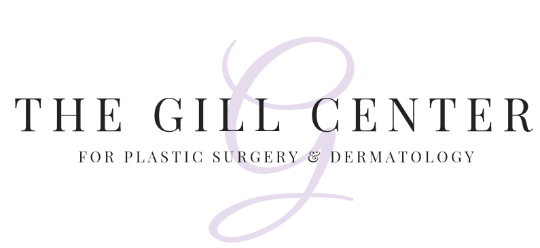 HIPAA AUTHORIZATION FOR USE OR DISCLOSURE OF HEALTH INFORMATIONPrint Name of Patient: _____________________________________Date of Birth: ________________I. My AuthorizationI authorize the following using or disclosing party:______________________________________________________________________to use or disclose the following health information:☐ - All of my records ☐ - Other: __________________________________________________________________ The above party may disclose this health information to the following recipient:Name and organization: The Gill Center for Plastic Surgery & DermatologyDrs. Paul and Anita Gill9200 Pinecroft Dr., Ste 460 & 465, The Woodlands, TX 77380281-853-5308 (office) 281-377-0946 (fax)The purpose of this authorization is (check all that apply):☐ - At my request☐ - Other: ___________________________________________________________________ II. My RightsI understand that I have the right to revoke this authorization, in writing, at any time, except where uses or disclosures have already been made based upon my original permission. I may not be able to revoke this authorization if its purpose was to obtain insurance. In order to revoke this authorization, I must do so in writing and send it to the appropriate disclosing party.I understand that uses and disclosures already made based upon my original permission cannot be taken back. I understand that it is possible that information used or disclosed with my permission may be re-disclosed by the recipient and is no longer protected by the HIPAA Privacy Standards. I will receive a copy of this authorization after I have signed it. A copy of this authorization is as valid as the original.Printed Name: _______________________Signature of Patient: _____________________Date:_________